DOSSIER-TYPE de demande d’autorisation□ DE CRÉATION D’ETABLISSEMENT       □ D’ACTIVITE DE SOINSPrécisez l’activité de soins concernée : 	□ D’INSTALLATION D’ÉQUIPEMENT MATÉRIEL LOURdPrécisez l’équipement matériel lourd concerné : 		DEMANDE PRESENTEE PAR :  Nota : Ce dossier type est une trame proposée par l’Agence de régulation de l’action sanitaire et sociale (ARASS). Il est toutefois recommandé aux promoteurs de l’utiliser comme support en vue de faciliter la formalisation de la demande et son instruction. Il est de la responsabilité du promoteur de s’assurer que son dossier est bien complet et conforme à l’arrêté n° 1453 CM du 18 septembre 2020 fixant la procédure d’autorisation en application de la loi du pays n°2020-4 du 16 janvier 2020 modifiée relative à l’organisation sanitaire de la Polynésie française.Attention, tout dossier incomplet est rejeté de plein droit.Les dossiers de demande d’autorisation sont transmis à l’Agence de régulation de l’action sanitaire et sociale (ARASS) obligatoirement en deux (2) exemplaires :un exemplaire en version papier adressé :soit par lettre recommandée avec accusé réception ;soit par remise en main propre à l’ARASS ;ET un exemplaire en version dématérialisée :soit sur clé USB remis avec le dossier papier ;soit envoyé à l’adresse électronique suivante : secretariat@arass.gov.pf soit envoyé via un outil numérique sécurisé (Transferpro…). Un dossier doit être déposé pour chaque site géographique d'une même entité juridiqueUn dossier différent doit être renseigné pour chaque activité de soins listée dans l’arrêté n°1452 CM du 18 septembre 2020 relatif à la carte sanitaire (médecine /chirurgie / gynécologie-obstétrique / psychiatrie adulte / psychiatrie infanto-juvénile / soins de suite et de réadaptation / soins de longue durée ….), et chaque équipement matériel lourd.Cadre réglementaireSchéma d’organisation sanitaire 2016-2021 adopté par la délibération n° 2016-12 AFP du 16 février 2016 ;Loi du pays n° 2020-4 du 16 janvier 2020 modifiée relative à l’organisation sanitaire de la Polynésie françaiseArrêté n° 1452/CM du 18 septembre 2020 modifié relatif à la carte sanitaire Arrêté n° 1453/CM du 18 septembre 2020 fixant la procédure d’autorisation en application de la loi du pays n°2020-4 du 16 janvier 2020 relative à l’organisation sanitaire de la Polynésie françaiseArrêté n° 548/CM du 24 mars 2004 modifié relatif aux critères de qualité et conditions d’organisation, de fonctionnement ainsi que d’évaluation des réseaux de santéArrêté n° 2606/CM du 7 décembre 2022 relatif au bilan de la carte sanitaire portant sur certaines activités de soins et certains équipements matériels lourds et ouvrant une période de dépôt des demandes d’autorisation la concernant.TABLE DES MATIERES1	DOSSIER ADMINISTRATIF	51.1	Auteur de la demande	51.1.1	Désignation exacte de l'établissement et implantation	51.1.2	Forme d'exploitation (cocher case correspondante)	51.2	Capacité, équipement, activités de l’établissement d’implantation	61.2.1	Lits et places	61.2.2	Autres activités de soins autorisées	71.2.3	Equipements matériels lourds (EML)	71.3	Description de l’activité (3 années précédentes)	81.3.1	Activité réalisée par l’établissement de santé pour chacune des disciplines et activités de soins	81.3.2	Activité des équipements matériels lourds (EML) existants, en nombre d’actes par catégorie d’actes par appareil	81.4	Présentation de l’opération envisagée et de ses motivations	91.4.1	Nature de l’installation	91.4.2	Description de l’opération et motivations	101.4.3	Référence à la carte sanitaire et au schéma d’organisation sanitaire	101.4.4	Tableau récapitulatif « avant - après »	111.4.5	Délai de réalisation	121.4.6	Relations établies ou envisagées avec d’autres établissements de santé publics ou privés ou avec d’autres partenaires	122	DOSSIER DU PERSONNEL	132.1	Personnel de direction	132.2	Personnel médical	132.3	Autres personnels	132.4	Effectifs en lien avec la présente demande d’autorisation	133	DOSSIER TECHNIQUE	143.1	Conditions techniques du projet (en cas de création ou en cas de demande modifiant l’existant)	143.2	Plans des locaux	144	DOSSIER FINANCIER	154.1	Devis estimatif du coût de l'opération	154.2	Modalités de financement de l'opération	154.3	Estimation de l'activité prévisionnelle	154.4	Établissement d'hospitalisation sous dotation globale de financement ou délivrant des prestations tarifées :	164.5	Autres établissements de santé privés, estimation des coûts prévisionnels et des recettes :	165	EVALUATION	176	CAS PARTICULIER DE L’HAD (remplir également les chapitres de 1 à 5)	186.1	Localisation	186.1.1	Principale (siège)	186.1.2	Antennes (nombre, implantations, etc.)	186.2	PERSONNEL	186.2.1	Médecin coordonnateur de la structure (prévisionnel si projet HAD)	186.2.2	Effectifs de la structure de HAD (prévisionnel si projet HAD)	186.3	Organisation et fonctionnement	196.3.1	Continuité des soins	196.3.2	Circuit du médicament	196.3.3	Programmes d’éducation thérapeutique	206.3.4	Pertinence et subsidiarité	206.3.5	Organisation de la coordination avec les partenaires	207 ENGAGEMENT DU DEMANDEUR	218 LISTE DES DOCUMENTS JOINTS	22Annexe 1 : Fiche d’information à communiquer à l’ensemble des personnels nominativement cités dans le dossier et faisant l’objet d’un traitement de données par l’ARASS.	23DOSSIER ADMINISTRATIFAuteur de la demande1 L’auteur de la demande est la personne morale ou physique qui assume la responsabilité de l’exploitation de la structure de soins ou de l’équipement2 Tout contact courriel concernant l’instruction de ce dossier se fera via cette adresse.Désignation exacte de l'établissement et implantationDans le cas d'un établissement hospitalier public, produire la délibération du conseil d'administration, l'avis de la commission médicale d'établissement et celui du comité technique et le projet d'établissement et adopté par le conseil d'administration.Dans le cas d’un établissement hospitalier privé, indiquer :pour les personnes physiques, les noms, prénoms, profession, nationalité et domicile personnel ;pour les personnes morales, la raison sociale et l’adresse ainsi que le nom, la qualité et l’adresse personnelle du représentant de la personne morale, le numéro Tahiti.Forme d'exploitation (cocher case correspondante)	par un établissement hospitalier public 	par un organisme à but non lucratif, association, fondation ou œuvre à caractère philanthropique	par une société commerciale (indiquer si celle-ci est distincte de la société civile immobilière)	par un établissement comportant un budget annexe à celui de la Polynésie française	par un service public territorial	par tout autre personne morale ou physique, préciser :Capacité, équipement, activités de l’établissement d’implantationLits et placesNombre total de lits et places existant dans l'établissement (préalablement à la demande) et répartition par discipline et spécialitéAutres activités de soins autoriséesEquipements matériels lourds (EML)Description de l’activité (3 années précédentes)Hors création d’établissementActivité réalisée par l’établissement de santé pour chacune des disciplines et activités de soins En nombre d’entrées et de journées, et taux d’occupation pour les trois dernières années, ainsi que le nombre de nouveaux passages aux urgencesTableau à répéter autant de fois que nécessaire, un tableau par discipline et « mode d’hospitalisation » (lits d’hospitalisation complète, de semaine, places d’hospitalisation de jour, à domicile…)Exemples :Activité des équipements matériels lourds (EML) existants, en nombre d’actes par catégorie d’actes par appareil(*) - nombre d’actes par catégorie d’actes - pour les établissements de santé privé par lettre-clefs de la nomenclature générale des actes professionnels.Présentation de l’opération envisagée et de ses motivationsNature de l’installation Référence : Arrêté n°1452 CM du 18 septembre 2020 relatif à la carte sanitaireActivités de soins : Lits et places (cocher la case correspondante) Lits de médecine Places de médecine Places de HAD Lits de chirurgie Places de chirurgie Lits de gynéco-obstétrique Places de gynéco-obstétrique Lits de soins de suite et de réadaptation Places de soins de suite et de réadaptation Lits de soins de longue durée Lits de psychiatrie adulte Places de psychiatrie adulte Lits de psychiatrie infanto-juvénile Places de psychiatrie infanto-juvénileAutres activités de soins (cocher la case correspondante) Traitement de l'insuffisance rénale chronique par épuration extra-rénale  Hémodialyse en centre Hémodialyse en unité de dialyse médicalisée ou en unité d’autodialyse Dialyse à domicile par hémodialyse ou par dialyse péritonéale Greffes d’organes, tissus et cellules  Greffe rénale Greffe de cornée Néonatalogie-réanimation néonatale NeurochirurgieEquipements matériels lourds (cocher la case correspondante)	Cyclotron à usage médical 	Gamma-caméra non munie d’un détecteur de positons en coïncidence, couplée ou non à un scanner     Gamma-caméra munie d’un détecteur de positons en coïncidence, couplée à un scanner (TEP-scan)	Appareil d’imagerie par résonance magnétique nucléaire à utilisation clinique (IRM) 	Caisson hyperbare     Scanographe à usage médical non couplé à une gamma-caméra 	Table numérique d’imagerie interventionnelle 	Accélérateur linéaire de particules à usage médicalDescription de l’opération et motivationsIl convient notamment de faire apparaître la cohérence de l’opération avec le projet médical et le projet d’établissement, en précisant les types de population desservie et de pathologies traitées ; Référence à la carte sanitaire et au schéma d’organisation sanitaireIndiquer les besoins de la population auxquels le projet entend répondre et en quoi celui-ci est compatible avec la carte sanitaire et les objectifs du schéma d’organisation sanitaire (SOS) et le cas échéant des plans et schémas spécifiquesTableau récapitulatif « avant - après »Délai de réalisation - date prévisionnelle de début des travaux :- durée prévisionnelle d’exécution des travaux : - date prévisionnelle d’installation :- conséquence sur le fonctionnement de la structure :- organisation temporaire adoptée :Relations établies ou envisagées avec d’autres établissements de santé publics ou privés ou avec d’autres partenairesRelations établies ou envisagées avec d’autres établissements d’hospitalisation, publics ou privés ou avec d’autres partenairesJoindre le cas échéant convention(s) ou projet(s) de convention(s).DOSSIER DU PERSONNELPersonnel de directionEt personnel administratifPersonnel médical Par spécialité et/ou unité (service), HORS services transversaux (LABM, pharmacie…)Autres personnels Les informations ne sont pas nominatives, il s’agit de faire apparaître un effectif temps plein par « catégorie/spécialité/statut ». L’effectif de cadres de santé doit être distinct des « faisant fonction de cadre de santé »Une ligne par catégorieEffectifs en lien avec la présente demande d’autorisationLorsqu’il s’agit d’une demande de création ou modifiant l’existant, préciser le personnel mobilisé par l’installation ou dédié à l’installation objet de la présente demande d’autorisationPréciser le personnel en poste et/ou à recruterDOSSIER TECHNIQUEConditions techniques du projet (en cas de création ou en cas de demande modifiant l’existant)Pour une activité de soins :Description par étage ou niveau et par service de l’opération envisagée ; apporter des précisions sur :Pour un équipement matériel lourd : Caractéristiques de l'appareil :Plans des locauxJoindre : Plan de situation ;Plan de masse de l'établissement ;Plan détaillé par niveau (bâti à modifier) – Plan détaillé des locaux médicaux et techniques destinés à recevoir l’équipement, les installations annexes et les lieux d’accueil des patientsInstallations de sécurité (évacuation, assainissement, alimentation normale et de secours, protection, …)NB - Les plans doivent être orientés et comporter l'indication de l'échelle à laquelle ils sont dressésDOSSIER FINANCIER Devis estimatif du coût de l'opération(en cas de création ou en cas de demande modifiant l’existant)Modalités de financement de l'opérationMontant des :Capitaux propres : Autofinancement : Emprunts Indiquer leur durée		, leur taux Location-vente (autorisée uniquement pour les établissements de santé privés) :Indiquer sa durée :Subventions éventuelles demandées :Autres modalités de financement :Présenter les structures juridiques et financières qui permettront le fonctionnement de l’établissement.Estimation de l'activité prévisionnelle (en cas de création ou en cas de demande modifiant l’existant)Par discipline et spécialité développéePar équipement matériel lourdÉtablissement d'hospitalisation sous dotation globale de financement ou délivrant des prestations tarifées :-	Budget d'exploitation prévisionnel et les modalités de compensation des surcoûts relatifs à l'opération (frais financiers, de personnels, fournitures médicales, consommables, amortissements, maintenance, logistique) ;-	Analyse pluriannuelle des investissements à 5 ans et de leurs surcoûts induits en investissement et exploitation.Autres établissements de santé privés, estimation des coûts prévisionnels et des recettes :Fournir le compte d’exploitation prévisionnel en référence à la nomenclature générale des actes professionnels de la protection sociale et aux tarifs en vigueur pour des établissements comparables. Ce compte d’exploitation prévisionnel devra faire apparaître la part des dépenses restant à la charge des régimes obligatoires de protection sociale.EVALUATIONPour établir ce dossier, le demandeur se réfère aux méthodes, indicateurs et référentiels publiés par la Haute Autorité de Santé et/ou figurant dans les textes réglementaires régissant la discipline, l'activité de soins ou les installations concernées, ou en référence aux bonnes pratiques édictées par les sociétés savantes. CAS PARTICULIER DE L’HAD (remplir également les chapitres de 1 à 5)Localisation Principale (siège)Antennes (nombre, implantations, etc.)PERSONNELMédecin coordonnateur de la structure (prévisionnel si projet HAD)Précisez notamment si des médecins coordonnateurs ont des qualifications dans les domaines suivants : soins palliatifs, oncologie, obstétrique, médecine physique et réadaptation, pédiatrie.Joindre la photocopie de la carte d'inscription à l'ordre et diplôme de spécialisationEffectifs de la structure de HAD (prévisionnel si projet HAD)Recours à des professionnels libéraux (prévisionnel si projet HAD)Préciser le recours à des salariés d’autres structures dans le cadre de convention / mutualisation de certaines fonctions.Organisation et fonctionnement Continuité des soinsPréciser l’organisation des astreintes médicales et soignantes opérationnelles H24 et 7 jours/7 (personnel, horaires, délais d’intervention).Préciser l’organisation de l’accès à des services de médecine et de chirurgie (en interne, en externe ; modalités de transfert et transports des patients ; conventions de repli).Préciser l’organisation du partage d’informations avec le SAMU pour les patients à risque d’urgence ou de complication.Circuit du médicamentÉléments relatifs à la pharmaciePharmacie à usage intérieur :  Oui		 NonDans l’affirmativeDécrire l’organisation de la pharmacie à usage intérieur (PUI) :En termes de personnelEn termes de préparation (délégation partielle à des pharmaciens d’officines ?)Dans la négativeDécrire l’organisation envisagée :Partenariats avec une pharmacieRecours à la PUI d’un autre établissementCircuit du médicamentRéférent médical Système d’information Sécurité des donnéesBrève description de l’organisation générale PrescriptionDispensation (accès au dossier de soins, analyse pharmaceutique)TraçabilitéChimiothérapie Unité de reconstitution centraliséeSous-traitance : % Conciliation médicamenteuseCritères de priorisation des patientsOrganisation (procédures, mises à jour, moyens, etc.)Programmes d’éducation thérapeutique Existence de programmes d’éducation thérapeutique ?  Oui	 NonDans l’affirmative : préciser lesquelsPertinence et subsidiaritéEntrée en HADSéjours issus d’une prescription hospitalièreSéjours issus d’une prescription directe depuis la villeDélai moyen d’admission (en jours) entre date souhaitée et début effectifRéunions d’analyse des refus d’HAD avec les prescripteursPartenariats avec des équipes spécialisées (SSR, périnatalogie, etc.)Partenariats avec d’autres HAD Sorties de HADPartenariats avec ses SSIAD ou SSIAD renforcés (conventions de récupération)Partenariats avec ses équipes de soins primairesPartenariats avec des réseaux de santéOrganisation de la coordination avec les partenairesDossier patient : organisation de l’accès au dossier patientExistence de protocoles communs ?  Oui		 NonDans l’affirmative : préciser dans quel domaine/secteur ; avec qui Modalités de diffusion du compte rendu d’hospitalisation et délai d’envoiFiche de liaison à la sortie Existence de formations communes  	 Oui		 NonDans l’affirmative : préciser les thématiques et les professionnels associés7 ENGAGEMENT DU DEMANDEURJe soussigné(e), □ M □ Mme ………………………………………..……………………………………………………………………………………………………..Précisez la fonction : ……………………………………………………………………………………………………………………………………………….m’engage  :à réaliser et à maintenir les conditions d’implantation du projet prévues dans la demande et à respecter les conditions techniques de fonctionnement fixées en application de l’article LP 23 de la loi du pays n°2020-4 du 16 janvier 2020 ;à respecter un volume d’activité ou de dépenses à la charge des régimes de protection sociale (celles-ci devront être exprimées en référence notamment aux nomenclatures et tarifs retenus par les régimes de protection sociale) ;à respecter les effectifs et la qualification des personnels prévus dans la demande et à ne pas modifier les caractéristiques du projet tel qu’il aura été autorisé ;à mettre en œuvre l’évaluation en déterminant à l’avance les critères retenus et les méthodes utilisées et à en communiquer les résultats à l’administration, en précisant les conditions de réalisation de cet engagement.Et s’il s’agit d’un équipement matériel lourd :à assumer la responsabilité directe de l’équipement. (Le dossier comprendra les modalités, procédures et actions en matière de sécurité (incendie), vigilances (matériovigilance, bio-vigilance, infections nosocomiales, pharmacovigilance), de maintenance du matériel)Fait à ………………………………, le ……..…/…………./………..Signature8 LISTE DES DOCUMENTS JOINTS(à établir par le demandeur, sous sa responsabilité)	Arrêté d’autorisation initial	Statuts de la société ou de l’association	Inscription de l’association au JOPF	Conventions entre établissements 	Engagement du demandeur	Diplôme des personnels en cas de création	Plan de situation et plan de masse de l’établissement	Esquisse des travaux ou avant projet sommaire	Plannings prévisionnels en cas de création ou en cas de demande modifiant l’existant	Orientations du projet médical et d’établissement 	Rapport activité 	… Annexe 1 : Fiche d’information à communiquer à l’ensemble des personnels nominativement cités dans le dossier et faisant l’objet d’un traitement de données par l’ARASS.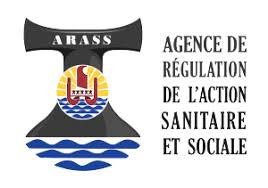 Cadre réservé à l’ARASSDate de dépôt du dossier : 	Date d’accusé de réception : 	Date de complétude : 	Auteur de la demande 1Statut juridique du demandeur□ personne physique   □ personne morale   Nom ou raison socialeAdresse géographique et postale (du siège social s’il s’agit d’une personne morale) N° TAHITINom et coordonnées du représentant légal de la personne morale, auteure de la demande2Nom, fonction et coordonnées de la personne référente du projet (si différente du représentant légal)Désignation exacte de l'établissementImplantation (île, commune)Adresse géographique Adresse postale du lieu d'implantation de l'activitéMEDECINEService, unité fonctionnelleLitsPlacesCHIRURGIEService, unité fonctionnelleLitsPlacesGYNECO-OBSTETRIQUELitsPlacesService, unité fonctionnellePSYCHIATRIE ADULTEService, unité fonctionnelleLitsPlacesPSYCHIATRIE INFANTO-JUVENILEService, unité fonctionnelleLitsPlacesSOINS DE SUITE ET REED. READAPT  FONCT.Service, unité fonctionnelleLitsPlacesSOINS DE LONGUE DUREESpécialité ou service, unité fonctionnelleLitsPlacesHADPlacesACTIVITES DE SOINSCapacitéDate d’autorisationDate d'installationTraitement de l'insuffisance rénale chronique par épuration extra-rénale :             - Hémodialyse en centreHémodialyse en unité de dialyse médicalisée ou en unité d’autodialyseDialyse à domicile par hémodialyse ou par dialyse péritonéaleGreffes d’organes, tissus et cellules :        - Greffe rénaleGreffe de cornéeNéonatalogie-réanimation néonataleNeurochirurgieEMLnbreTYPEDated'autorisationDated'installationCyclotron à usage médicalGamma-caméra non munie d’un détecteur de positons en coïncidence, couplée ou non à un scannerGamma-caméra munie d’un détecteur de positons en coïncidence, couplée à un scanner (TEP-scan)Appareil d’imagerie par résonance magnétique nucléaire à utilisation clinique (IRM) Caisson hyperbareScanographe à usage médical non couplé à une gamma-caméraTable numérique d’imagerie interventionnelle Accélérateur linéaire de particules à usage médicalDiscipline ou activités de soinsPréciser lits (hospitalisation complète, de semaine), ou places (hospitalisation de jour, à domicile) Capacité installéeEntréesJournées ou séances DMS (lits)Taux occupationAnnée N-1Année N-2Année N-3Hôpital de jour médecine - placesCapacité installéeEntréesséances DMSTaux d’occupation20215Sans objet1825Sans objet100%20205Sans objet1216Sans objet60%20195Sans objet608Sans objet30%Pneumologie hospitalisation complète - litsCapacité installéeEntréesjournéesDMSTaux d’occupation2021208506800893%202020730730010100%20192050060001282%EMLAnnée N-1 Année N-2Année N-3Nbre de patientsNbre de patients- dont nb hospitalisés dans la structure- dont nb hospitalisés dans la structure- dont nb hospitalisés en dehors de la structure- dont nb hospitalisés en dehors de la structure- dont nb de patients ambulatoires- dont nb de patients ambulatoiresNbre d’actes par catégorieOu lettres clefs (*)Nbre d’actes par catégorieOu lettres clefs (*)Description exacte de l’opération (nombre, localisation, sous la responsabilité de,  etc.)Cohérence de l’opération avec le projet d’établissement (projet médical, objectifs médicaux), le COM établi avec la CPSPrécisions sur les types de populations desservies et des pathologies traitéesRéponse aux besoins (nombre de patients susceptibles d’être traités et population desservie, nombre de malades en cours de traitement, nombre de malades inscrits sur une liste d’attente…Cohérence de l'opération avec le SOS……Cohérence de l'opération avec la carte sanitaire ……Capacité installée avant demandeCapacité installée après demandeActivités de soins : disciplinesActivités de soins : disciplinesActivités de soins : disciplinesLits de médecinePlaces de médecinePlaces de HADLits de chirurgiePlaces de chirurgieLits de gynéco-obstétriquePlaces de gynéco-obstétriqueLits de soins de suite et de réadaptationPlaces de soins de suite et de réadaptationLits de soins de longue duréeLits de psychiatrie adultePlaces de psychiatrie adulteLits de psychiatrie infanto-juvénilePlaces de psychiatrie infanto-juvénileAutres activités de soins Autres activités de soins Autres activités de soins Traitement de l'insuffisance rénale chronique par épuration extra-rénale : - Hémodialyse en centre- Hémodialyse en unité de dialyse médicalisée ou en unité d’autodialyse- Dialyse à domicile par hémodialyse ou par dialyse péritonéaleGreffes d’organes, tissus et cellules :- Greffe rénale- Greffe de cornéeNéonatalogie-réanimation néonataleNeurochirurgieEquipements matériels lourdsEquipements matériels lourdsEquipements matériels lourdsCyclotron à usage médical Gamma-caméra non munie d’un détecteur de positons en coïncidence, couplée ou non à un scannerGamma-caméra munie d’un détecteur de positons en coïncidence, couplée à un scanner (TEP-scan)Appareil d’imagerie par résonance magnétique nucléaire à utilisation clinique (IRM)Caisson hyperbare Scanographe à usage médical non couplé à une gamma-caméra Table numérique d’imagerie interventionnelle Accélérateur linéaire de particules à usage médicalSpécialité Nombre ETP CatégorieETP (total)Secrétaires médicalesCadres de santéIDEIADEIBODEManipulateur en électroradiologie médicalePharmaciensPréparateurs en pharmacieAides-soignantesASHBrancardiersErgothérapeutesPsychologues…Respect des normes en vigueurSituation organisation des lits, places et services dans locaux existants (si aménagement d’un bâtiment existant)Articulation des nouveaux lits et services à aménager avec les locaux existantsServices hospitaliers, médicaux-techniques et généraux à créer (si construction neuve), Répartition des lits et places dans les locauxÉquipements à installer, avec leurs caractéristiquesPlateau médico-technique, installations hôtelières et autres services logistiquesNombre et répartition des lits dans les chambres (chambres individuelles / chambres communes)Type d’appareilCaractéristiques détailléesConstructeur Conformité avec les normes en vigueurNuméro et date d'homologation (si celui-ci est soumis à cette procédure)SpécialitéNombre d'entréesNombre de journéesActivité(s) par matérielsActivité(s) par matérielsActivité(s) par matérielsÉquipementNombre d'actes consultations externesNombre d'actes malades hospitalisésNature des chargesN (installation)N + 1N + 2N + 3N + 4Nature des compensations(préciser la nature et le montant)Énoncé des objectifs proposés, visant à mettre en œuvre les objectifs du schéma d’organisation sanitaire (SOS) et du COM/CPS, plus particulièrement au regard de l’accessibilité et de la qualité/sécurité des soins, de la continuité et de la globalité de prise en charge du patientDescription des indicateurs et des méthodes prévus pour apprécier la réalisation des objectifs proposésDescription du système de recueil et de traitement des données médicales et administratives nécessaires à la mise en œuvre de l’évaluation comprenant :les caractéristiques des patients accueillisles pathologies prises en chargele volume des actes par nature et par degré de complexitéles données nécessaires à la surveillance des risques nosocomiaux et iatrogènesLa description du système d’information et de participation des professionnels médicaux et paramédicaux à l’évaluationLes procédures ou les méthodes d’évaluation de la satisfaction des patients  NOM PrénomSpécialitéStatutETP QualificationNombreETPRatio indicatif par patientsMédecins coordonnateursCadres infirmiersSages-femmesPuéricultricesInfirmiers diplômés d’état Aides-soignantsAssistantes socialesPsychologuesSecrétaires (médicales, administratives)PharmaciensErgothérapeutesKinésithérapeutesAutres (préciser)QualificationNombreTaux d’interventions de libéraux / Total salariés + libérauxInfirmiers diplômés d’étatKinésithérapeutesAutres (préciser)Informations relatives aux données à caractère personnelPour permettre l’examen et le suivi des demandes d’autorisation d’activité, l’ARASS procède à un traitement de données personnelles sur le fondement de l’article 6.1. e) du Règlement (UE) 2016/679 du Parlement européen et du Conseil du 27 avril 2016 (Règlement général sur la protection des données, ou RGPD).Les données sont conservées par les services de l’ARASS tout au long de l’existence juridique de la structure titulaire de l’autorisation évaluée, et ne peuvent être communiquées qu’à des destinataires internes à l’ARASS. Conformément aux dispositions de l’article 56 de la loi n° 78-du 6 janvier 1978 relative à l'informatique, aux fichiers et aux libertés (loi informatique et libertés), vous disposez d’un droit d’accès, de rectification, d’effacement et de portabilité des données vous concernant. Vous pouvez également demander, sous certaines conditions, la limitation du traitement de vos données. Vous pouvez exercer ces droits, en vous adressant à l’ARASS (cf. coordonnées ci-dessus).Vous disposez également d’un droit d'introduire une réclamation auprès de la CNIL, www.cnil.fr, si vous considérez que le traitement de données à caractère personnel vous concernant constitue une violation de la loi informatique et libertés.Ces dispositions sont également applicables aux professionnels médicaux et paramédicaux dont des données à caractère personnel sont requises dans la partie « dossier des personnels » du présent document. Pour toute question relative à l’utilisation de vos données, vous pouvez contacter la Déléguée à la Protection des Données (DPD). Déléguée à la Protection des Données (DPD) DPO Service de l’informatique BP 4574, 98713 Papeete, TahitiCourriel : dpo@informatique.gov.pf 